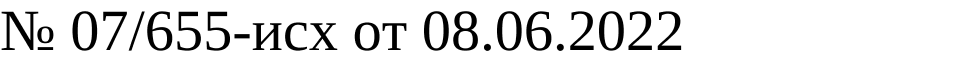 На № 01/17063 от 06.06.2022Уважаемые коллеги!В рамках исполнения пунктов 3.1 и 3.4 протокола совещания                                                 у Заместителя Председателя Правительства Российской Федерации Новака А.В.                 от 20.05.2022 № АН-П51-48пр (далее – протокол) требуется:- провести информационную работу с населением, в том числе                                                   с использованием средств массовой информации о целесообразности подачи заявки на оказание комплексной услуги в рамках догазификации (в соответствии                   с пунктом 13 постановления Правительства РФ от 13.09.2021 № 1547);- обеспечить контроль за передачу газораспределительным организациям                   в кратчайшие сроки собственниками инженерных коммуникаций исходных данных для проектирования и строительства в местах пересечения газопроводов                  и указанных инженерных коммуникаций.Приложение: на 2 л. в 1 экз.;Первый заместитель министра                                                            О.П. Мищерякова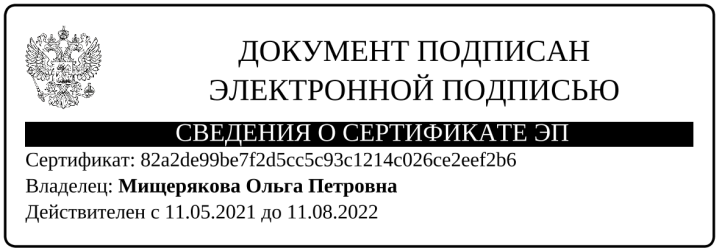 Л.Р. Шарипова 77 62 63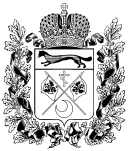 МИНИСТЕРСТВО СТРОИТЕЛЬСТВА, ЖИЛИЩНО-КОММУНАЛЬНОГО, ДОРОЖНОГО ХОЗЯЙСТВАИ ТРАНСПОРТАОРЕНБУРГСКОЙ ОБЛАСТИДом Советов, г. Оренбург, 460015телефоны:.................... (3532) 78-60-14, 77-69-43телетайп:................................. 144249 LIDERRUe-mailoffice06@gov.orb.ruwww.minstroyoren.ruГлавам городских округов                     и муниципальных районов Оренбургской области (по списку)